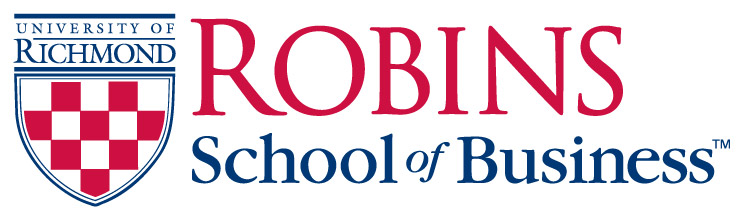 ASSISTANT PROFESSOR OF MANAGEMENTSPECIALIZING IN STRATEGIC MANAGEMENT/INTERNATIONAL BUSINESSThe University of Richmond Department of Management at the Robins School of Business invites applications for a full-time tenure-track position at the rank of Assistant Professor to begin in the 2022-23 academic year. A Ph.D. in strategic management or international business, with some expertise in both disciplines, is required to be completed by the start date. The successful candidate will teach 5 courses per year (approximately 20-24 students per section) at the undergraduate and MBA levels in the areas of strategic management and international business. Research leading to publications in the top academic journals in these areas is also required. In addition, the successful candidate will work closely with the Associate Dean for International Business Programs, and is expected to provide service to the department, school and/or university. Consistent with these requirements, the successful candidate will have demonstrated competence in both research and teaching to a degree that is expected for their stage of career, with expectations increasing if the candidate has already completed their Ph.D. and is teaching at another university.The Department of Management is a highly collegial and productive group of scholars who value both excellent teaching and impactful research and publication. Collaboration on research projects provides important opportunities for mentoring junior faculty, which is a norm in the department. Our faculty have many publications in top management and international business journals, including Journal of International Business Studies, Strategic Management Journal, Academy of Management Review, Global Strategy Journal, Journal of Management, Academy of Management Journal, and many others. Small class sizes mean that our faculty know their students really well. Attesting to the importance of international education, 60% of our students study abroad prior to graduation. Our students tend to do extremely well in business, and many of them come back to the business school to serve in a variety of roles as well as providing financial and other resources that provide opportunities to our students.The University of Richmond is a private university located just a short drive from downtown Richmond, Virginia. Through its five schools and wide array of campus programming, the University combines the best qualities of a small liberal arts college and a large university. With nearly 4,000 students, an 8:1 student-faculty ratio, and more than 90% of traditional undergraduate students living on campus, the University is remarkably student-centered, focused on preparing students “to live lives of purpose, thoughtful inquiry, and responsible leadership in a global and pluralistic society.”The University of Richmond is committed to developing a diverse workforce and student body, and to modeling an inclusive campus community which values the expression of difference in ways that promote excellence in teaching, learning, personal development, and institutional success. Our academic community strongly encourages applications that are in keeping with this commitment. The Robins School has been AACSB accredited since 1965.  It is a PRME signatory and a member of AAPBS, CLADEA, CUIBE, and EFMD.  For more information on the department and its programs, please see https://robins.richmond.edu/undergraduate/management/index.html and for international business see https://robins.richmond.edu/international/index.html.Applicants should apply online and submit a curriculum vitae, cover letter, and teaching evaluations for any previously taught courses. The teaching statement should articulate the candidate’s teaching philosophy, interests, and future professional development goals as well as involvement in and commitment to inclusive pedagogy. Candidates for this position will be asked, at a later date, to provide academic transcripts as well as letters of recommendation from three references who are familiar their work. Review of applications will commence immediately and continue until the position is filled. Apply here: https://richmond.csod.com/ats/careersite/JobDetails.aspx?site=1&id=2212   